Приложение 2 к постановлению Главы городского округа Верхняя Пышма от 29 ноября 2017 года № 54Чертеж межевания территории с. Мостовское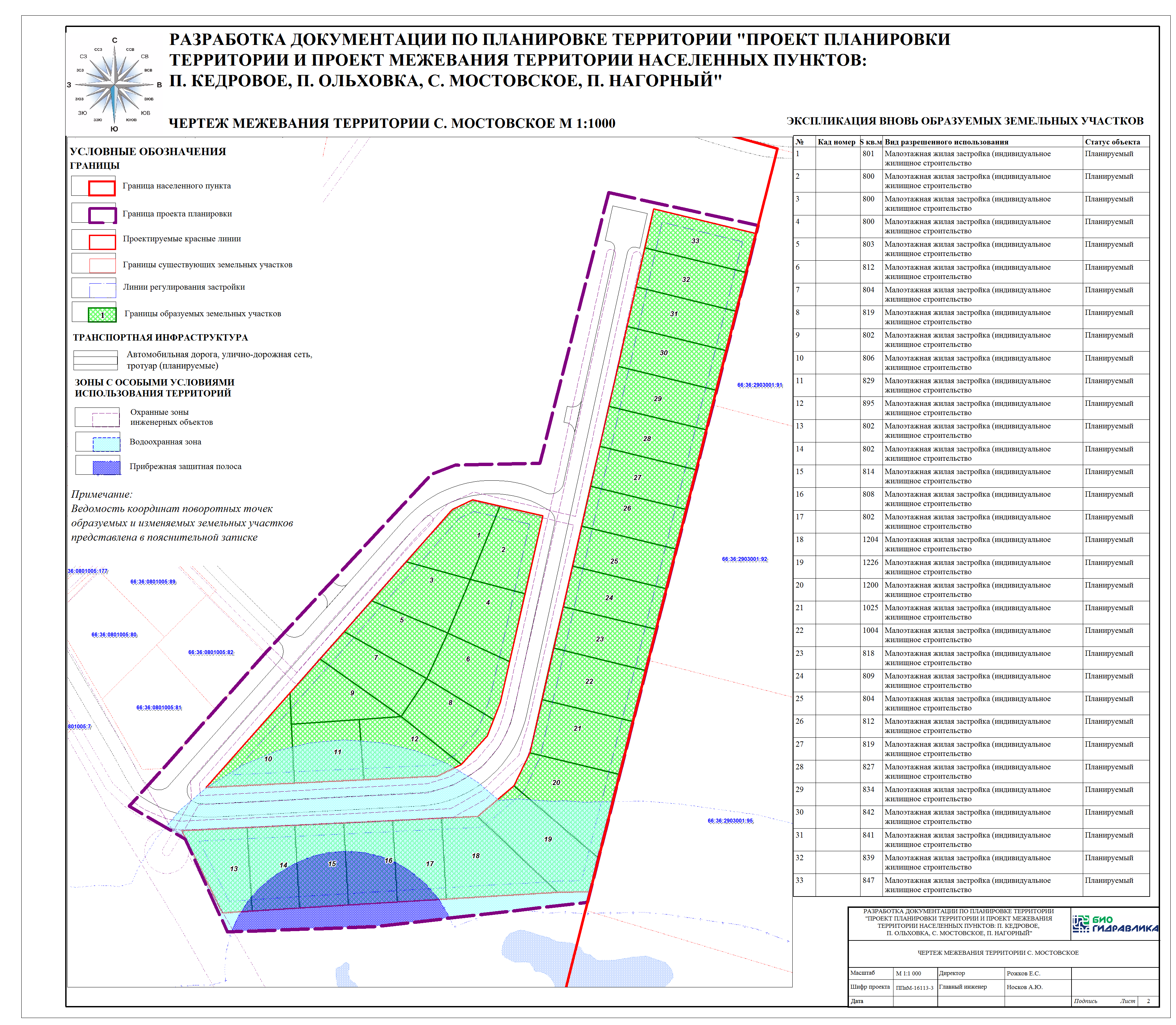 